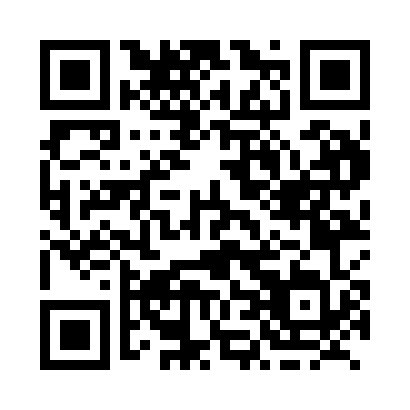 Prayer times for Brightview, Alberta, CanadaWed 1 May 2024 - Fri 31 May 2024High Latitude Method: Angle Based RulePrayer Calculation Method: Islamic Society of North AmericaAsar Calculation Method: HanafiPrayer times provided by https://www.salahtimes.comDateDayFajrSunriseDhuhrAsrMaghribIsha1Wed3:566:001:316:419:0411:092Thu3:525:581:316:429:0511:123Fri3:495:561:316:439:0711:154Sat3:465:541:316:449:0911:185Sun3:435:521:316:459:1111:216Mon3:415:511:316:469:1211:227Tue3:405:491:316:479:1411:238Wed3:395:471:316:489:1611:249Thu3:385:451:316:499:1711:2410Fri3:375:431:316:509:1911:2511Sat3:365:421:316:519:2111:2612Sun3:365:401:316:529:2211:2713Mon3:355:381:316:539:2411:2814Tue3:345:371:316:549:2611:2815Wed3:335:351:316:559:2711:2916Thu3:325:341:316:569:2911:3017Fri3:325:321:316:579:3011:3118Sat3:315:311:316:589:3211:3219Sun3:305:291:316:589:3311:3220Mon3:305:281:316:599:3511:3321Tue3:295:271:317:009:3611:3422Wed3:285:251:317:019:3811:3523Thu3:285:241:317:029:3911:3524Fri3:275:231:317:039:4111:3625Sat3:275:221:317:039:4211:3726Sun3:265:201:327:049:4311:3827Mon3:265:191:327:059:4511:3828Tue3:255:181:327:069:4611:3929Wed3:255:171:327:069:4711:4030Thu3:245:161:327:079:4811:4031Fri3:245:151:327:089:5011:41